Название компании ______________________________________________________________________________________Контактное лицо ________________________________________________________________________________________Должность_________________________________________________ Сайт компании_______________________________E-mail:________________________________________________ Телефон _________________________________________                                     (код страны, города)Адрес __________________________________________________________________________________________________Банковские реквизиты __________________________ __________________________________________________________Оплата осуществляется в соответствии с договором и в течение 15 дней с момента получения счета. Оплата за дополнительные услуги осуществляется на основании дополнительных счетов и должна быть произведена в срок до 05 мая 2022 года.       Настоящим мы подтверждаем свое участие во Всероссийской туристической выставке-форум «Интурмаркет. Крым»Резервирование заказанного вами места на выставке осуществляется при условии и с момента получения Организаторами заявки на участие в выставкеФИО руководителя_____________________________________Должность__________________________Подпись _________________________ Дата_____________________________                                                            М.П.ЗАЯВКА НА УЧАСТИЕ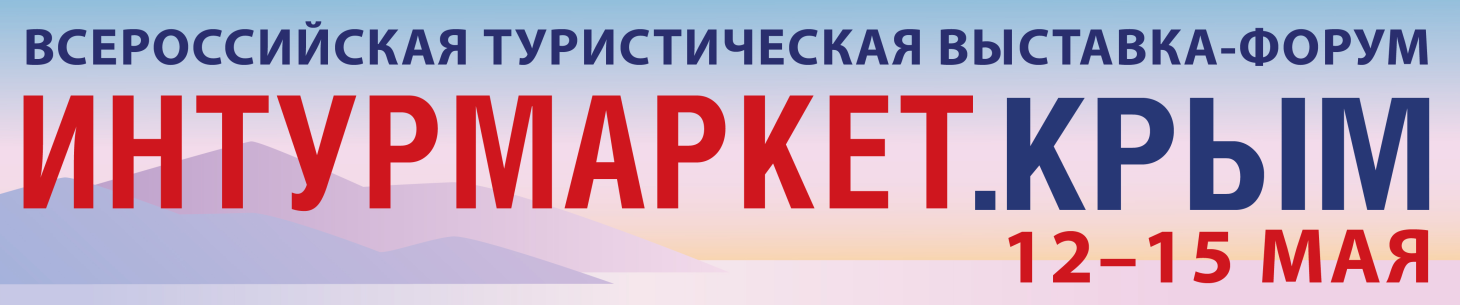                                           г. Евпатория, Интернациональная улица, 162А, «Арена-Крым»+7- 495 626-43-69   sales@itmexpo.ru                                                                         +7- 978 969-50-50   info@gupktc.ruЗАКАЗ ОБОРУДОВАННОГО ВЫСТАВОЧНОГО РАБОЧЕГО МЕСТАПлощадь стенда 2 кв.м. включает оборудование:информационная стойка 1000*1000*5002 стуланадпись на фризовой панелиэлектрическая розетка 220 Vобщее освещение+ Дополнительные возможности:продвижение через сайт выставки www.ok.itmexpo.ruрассылка новостей по базе участников и посетителей выставки 2 бейджа участникаСТОИМОСТЬ: 16 000 рублей НДС не облагается в соответствии с пунктом 2 статьи 346.11 НК РФ                                                                                                                                                     